     AİT OLDUĞU AY / YIL :……………………………………………………………              AİT OLDUĞU AY / YIL :……………………………………………………………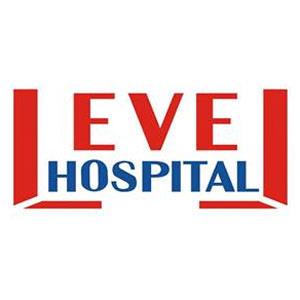 CERRAHİ PROFİLAKSİ UYGUN ANTİBİYOTİK KULLANIM ORANI VERİ TOPLAMA FORMUCERRAHİ PROFİLAKSİ UYGUN ANTİBİYOTİK KULLANIM ORANI VERİ TOPLAMA FORMUCERRAHİ PROFİLAKSİ UYGUN ANTİBİYOTİK KULLANIM ORANI VERİ TOPLAMA FORMUKODU:  Gİ.GB.EN.FR.02YAYIN TARİHİ: 02.01.2017REVİZYON NO: 00REVİZYON TARİHİ: - -SAYFA NO: 1/2Hasta Adı SoyadıAmeliyat AdıKullanılan AntibiyotikBaşlangıç ve Bitiş TarihiBaşlangıç ve Bitiş TarihiGirişim öncesiAntibiyotik verildimiGirişim öncesiAntibiyotik verildimiTarihSüre (dk)Yara SınıfıYara SınıfıAsa skoruAsa skoruAsa skoruAsa skoruAsa skoruLaparoskopikEndoskopikAcilElektifAnestezi TürüAnestezi TürüProfilaksiProfilaksiUygunluğuProfilaksiUygunluğuHasta Adı SoyadıAmeliyat AdıKullanılan AntibiyotikBaşlangıçBitişEvetHayırTarihSüre (dk)Yara SınıfıYara Sınıfı12345LaparoskopikEndoskopikAcilElektifGenelLokalUygunDeğilTTKTek doz    □24s  □   >  24s  □Indüks   □1-2s  □  > 2s □KKETek doz    □24s  □   >  24s  □Indüks   □1-2s  □  > 2s □TTKTek doz    □24s  □   >  24s  □Indüks   □1-2s  □  > 2s □KKETek doz    □24s  □   >  24s  □Indüks   □1-2s  □  > 2s □TTKTek doz    □24s  □   >  24s  □Indüks   □1-2s  □  > 2s □KKETek doz    □24s  □   >  24s  □Indüks   □1-2s  □  > 2s □TTKTek doz    □24s  □   >  24s  □Indüks   □1-2s  □  > 2s □KKETek doz    □24s  □   >  24s  □Indüks   □1-2s  □  > 2s □CERRAHİ PROFİLAKSİ UYGUN ANTİBİYOTİK KULLANIM ORANI VERİ TOPLAMA FORMUCERRAHİ PROFİLAKSİ UYGUN ANTİBİYOTİK KULLANIM ORANI VERİ TOPLAMA FORMUCERRAHİ PROFİLAKSİ UYGUN ANTİBİYOTİK KULLANIM ORANI VERİ TOPLAMA FORMUKODU:  Gİ.GB.EN.FR.02YAYIN TARİHİ: 02.01.2017REVİZYON NO: 00REVİZYON TARİHİ: - -SAYFA NO: 2/2Hasta Adı SoyadıAmeliyat AdıKullanılan AntibiyotikBaşlangıç ve Bitiş TarihiBaşlangıç ve Bitiş TarihiGirişim öncesiAntibiyotik verildimiGirişim öncesiAntibiyotik verildimiTarihSüre (dk)Yara SınıfıYara SınıfıAsa skoruAsa skoruAsa skoruAsa skoruAsa skoruLaparoskopikEndoskopikAcilElektifAnestezi TürüAnestezi TürüProfilaksiProfilaksiUygunluğuProfilaksiUygunluğuHasta Adı SoyadıAmeliyat AdıKullanılan AntibiyotikBaşlangıçBitişEvetHayırTarihSüre (dk)Yara SınıfıYara Sınıfı12345LaparoskopikEndoskopikAcilElektifGenelLokalUygunDeğilTTKTek doz    □24s  □   >  24s  □Indüks   □1-2s  □  > 2s □KKETek doz    □24s  □   >  24s  □Indüks   □1-2s  □  > 2s □TTKTek doz    □24s  □   >  24s  □Indüks   □1-2s  □  > 2s □KKETek doz    □24s  □   >  24s  □Indüks   □1-2s  □  > 2s □TTKTek doz    □24s  □   >  24s  □Indüks   □1-2s  □  > 2s □KKETek doz    □24s  □   >  24s  □Indüks   □1-2s  □  > 2s □TTKTek doz    □24s  □   >  24s  □Indüks   □1-2s  □  > 2s □KKETek doz    □24s  □   >  24s  □Indüks   □1-2s  □  > 2s □